澎湖島旅行社信用卡扣款授權書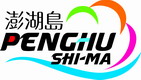                             請詳細清楚填寫後，回傳本公司辦理